ОБЩИЕ СВЕДЕНИЯ Учебная дисциплина «Инструментальные средства информационных технологий дизайна» изучается в восьмом семестре. Курсовая работа/Курсовой проект – не предусмотреныФорма промежуточной аттестации: зачет с оценкойМесто учебной дисциплины в структуре ОПОПУчебная дисциплина «Инструментальные средства информационных технологий дизайна» относится к части, формируемой участниками образовательных отношений. Основой для освоения дисциплины являются результаты обучения по предшествующим дисциплинам:- Б1.О.15 Инструментальные средства информационных систем,- Б1.О.8 Информационные и коммуникационные технологии в профессиональной деятельности,- Б1.В.15 Технические средства дизайна.Результаты освоения учебной дисциплины в дальнейшем будут использованы при прохождении производственной практики и выполнении выпускной квалификационной работы. ЦЕЛИ И ПЛАНИРУЕМЫЕ РЕЗУЛЬТАТЫ ОБУЧЕНИЯ ПО ДИСЦИПЛИНЕ Целями изучения дисциплины «Инструментальные средства информационных технологий дизайна» являются:изучение ассортимента, общих свойств и особенностей редакторов верстки и построения интерфейсов, изучение совместимости, правил  установки и настройки десктопных версий,  а также профессиональных аккаунтов для кроссплатформенной работы,изучение предустановленного инструментария,  а также путей постоянного расширения возможностей приложений,изучение способов оптимизации работы  за счет использования программного кода, облачных ресурсов, инструментов совместной работы и т.д.изучение методов сохранения и передачи макетов или отдельных компонентов макета, в том числе в виде кода CSS-стилей.формирование навыков профессионального макетирования и верстки электронных ресурсов,формирование навыков организации рабочего времени и пространства для оперативного и продуктивного решения профессиональных задач,формирование навыков командной работы, в том числе формирование нетривиального мышления и навыков быстрого реагирования в условиях сжатых сроков.формирование навыков комплексного подхода к выбору средств решения профессиональных задач.формирование у обучающихся компетенции, установленной образовательной программой в соответствии с ФГОС ВО по данной дисциплине. Результатом обучения по учебной дисциплине является овладение обучающимися знаниями, умениями, навыками и опытом деятельности, характеризующими процесс формирования компетенции и обеспечивающими достижение планируемых результатов освоения учебной дисциплины.Формируемые компетенции, индикаторы достижения компетенций, соотнесённые с планируемыми результатами обучения по дисциплине:СТРУКТУРА И СОДЕРЖАНИЕ УЧЕБНОЙ ДИСЦИПЛИНЫ/МОДУЛЯОбщая трудоёмкость учебной дисциплины по учебному плану составляет:Структура учебной дисциплины для обучающихся по видам занятий Структура учебной дисциплины для обучающихся по разделам и темам дисциплины: (очная форма обучения)Краткое содержание учебной дисциплиныОрганизация самостоятельной работы обучающихсяСамостоятельная работа студента – обязательная часть образовательного процесса, направленная на развитие готовности к профессиональному и личностному самообразованию, на проектирование дальнейшего образовательного маршрута и профессиональной карьеры.Самостоятельная работа обучающихся по дисциплине организована как совокупность аудиторных и внеаудиторных занятий и работ, обеспечивающих успешное освоение дисциплины. Аудиторная самостоятельная работа обучающихся по дисциплине выполняется на учебных занятиях под руководством преподавателя и по его заданию. Аудиторная самостоятельная работа обучающихся входит в общий объем времени, отведенного учебным планом на аудиторную работу, и регламентируется расписанием учебных занятий. Внеаудиторная самостоятельная работа обучающихся – планируемая учебная, научно-исследовательская, практическая работа обучающихся, выполняемая во внеаудиторное время по заданию и при методическом руководстве преподавателя, но без его непосредственного участия, расписанием учебных занятий не регламентируется.Внеаудиторная самостоятельная работа обучающихся включает в себя:изучение специальной литературы;изучение тем, не выносимых на практические занятия, самостоятельно;выполнение домашних заданий,подготовка итоговой работы и презентации, подготовка к защите итоговой работы;подготовка к зачету с оценкой;Самостоятельная работа обучающихся с участием преподавателя в форме иной контактной работы предусматривает групповую и (или) индивидуальную работу с обучающимися и включает в себя:проведение индивидуальных и групповых консультаций по отдельным темам/разделам дисциплины;проведение консультаций перед зачетом, консультации по организации самостоятельного изучения отдельных разделов/тем, базовых понятий учебной дисциплины. Перечень разделов/тем/, полностью или частично отнесенных на самостоятельное изучение с последующим контролем: Применение электронного обучения, дистанционных образовательных технологийПри реализации программы учебной дисциплины возможно применение электронного обучения и дистанционных образовательных технологий. При реализации программы учебной дисциплины электронное обучение и дистанционные образовательные технологии не применяются.РЕЗУЛЬТАТЫ ОБУЧЕНИЯ ПО ДИСЦИПЛИНЕ. КРИТЕРИИ ОЦЕНКИ УРОВНЯ СФОРМИРОВАННОСТИ КОМПЕТЕНЦИЙ, СИСТЕМА И ШКАЛА ОЦЕНИВАНИЯСоотнесение планируемых результатов обучения с уровнями сформированности компетенций.ОЦЕНОЧНЫЕ СРЕДСТВА ДЛЯ ТЕКУЩЕГО КОНТРОЛЯ УСПЕВАЕМОСТИ И ПРОМЕЖУТОЧНОЙ АТТЕСТАЦИИ, ВКЛЮЧАЯ САМОСТОЯТЕЛЬНУЮ РАБОТУ ОБУЧАЮЩИХСЯПри проведении контроля самостоятельной работы обучающихся, текущего контроля и промежуточной аттестации по учебной дисциплине «Инструментальные средства информационных технологий дизайна» проверяется уровень сформированности у обучающихся компетенций и запланированных результатов обучения по дисциплине, указанных в разделе 2 настоящей программы. Формы текущего контроля успеваемости, примеры типовых заданий: Критерии, шкалы оценивания текущего контроля успеваемости:Промежуточная аттестация:Критерии, шкалы оценивания промежуточной аттестации учебной дисциплины/модуля:Примерные темы курсовой работыКурсовая работа не предусмотрена Система оценивания результатов текущего контроля и промежуточной аттестации.Оценка по дисциплине выставляется обучающемуся с учётом результатов текущей и промежуточной аттестации.Полученный совокупный результат конвертируется в пятибалльную систему оценок в соответствии с таблицей:ОБРАЗОВАТЕЛЬНЫЕ ТЕХНОЛОГИИРеализация программы предусматривает использование в процессе обучения следующих образовательных технологий:проектная деятельность;групповые дискуссии;поиск и обработка информации с использованием сети Интернет;дистанционные образовательные технологии;использование на занятиях наглядных пособий.ПРАКТИЧЕСКАЯ ПОДГОТОВКАПрактическая подготовка в рамках учебной дисциплины реализуется при проведении практических занятий, связанных с будущей профессиональной деятельностью, а также в занятиях лекционного типа, поскольку они предусматривают передачу учебной информации обучающимся, которая необходима для последующего выполнения практической работы.ОРГАНИЗАЦИЯ ОБРАЗОВАТЕЛЬНОГО ПРОЦЕССА ДЛЯ ЛИЦ С ОГРАНИЧЕННЫМИ ВОЗМОЖНОСТЯМИ ЗДОРОВЬЯПри обучении лиц с ограниченными возможностями здоровья и инвалидов используются подходы, способствующие созданию безбарьерной образовательной среды: технологии дифференциации и индивидуального обучения, применение соответствующих методик по работе с инвалидами, использование средств дистанционного общения, проведение дополнительных индивидуальных консультаций по изучаемым теоретическим вопросам и практическим занятиям, оказание помощи при подготовке к промежуточной аттестации.При необходимости рабочая программа дисциплины может быть адаптирована для обеспечения образовательного процесса лицам с ограниченными возможностями здоровья, в том числе для дистанционного обучения.Учебные и контрольно-измерительные материалы представляются в формах, доступных для изучения студентами с особыми образовательными потребностями с учетом нозологических групп инвалидов:Для подготовки к ответу на практическом занятии, студентам с ограниченными возможностями здоровья среднее время увеличивается по сравнению со средним временем подготовки обычного студента.Для студентов с инвалидностью или с ограниченными возможностями здоровья форма проведения текущей и промежуточной аттестации устанавливается с учетом индивидуальных психофизических особенностей (устно, письменно на бумаге, письменно на компьютере, в форме тестирования и т.п.). Промежуточная аттестация по дисциплине может проводиться в несколько этапов в форме рубежного контроля по завершению изучения отдельных тем дисциплины. При необходимости студенту предоставляется дополнительное время для подготовки ответа на зачете или экзамене.Для осуществления процедур текущего контроля, успеваемости и промежуточной аттестации обучающихся создаются, при необходимости, фонды оценочных средств, адаптированные для лиц с ограниченными возможностями здоровья и позволяющие оценить достижение ими запланированных в основной образовательной программе результатов обучения и уровень сформированности всех компетенций, заявленных в образовательной программе.МАТЕРИАЛЬНО-ТЕХНИЧЕСКОЕ ОБЕСПЕЧЕНИЕ ДИСЦИПЛИНЫ Материально-техническое обеспечение дисциплины при обучении с использованием традиционных технологий обучения. Материально-техническое обеспечение учебной дисциплины при обучении с использованием электронного обучения и дистанционных образовательных технологий.Технологическое обеспечение реализации программы осуществляется с использованием элементов электронной информационно-образовательной среды университета.УЧЕБНО-МЕТОДИЧЕСКОЕ И ИНФОРМАЦИОННОЕ ОБЕСПЕЧЕНИЕ УЧЕБНОЙ ДИСЦИПЛИНЫ/УЧЕБНОГО МОДУЛЯИНФОРМАЦИОННОЕ ОБЕСПЕЧЕНИЕ УЧЕБНОГО ПРОЦЕССАРесурсы электронной библиотеки, информационно-справочные системы и профессиональные базы данных:Перечень программного обеспечения ЛИСТ УЧЕТА ОБНОВЛЕНИЙ РАБОЧЕЙ ПРОГРАММЫ УЧЕБНОЙ ДИСЦИПЛИНЫ/МОДУЛЯВ рабочую программу учебной дисциплины/модуля внесены изменения/обновления и утверждены на заседании кафедры:Министерство науки и высшего образования Российской ФедерацииМинистерство науки и высшего образования Российской ФедерацииФедеральное государственное бюджетное образовательное учреждениеФедеральное государственное бюджетное образовательное учреждениевысшего образованиявысшего образования«Российский государственный университет им. А.Н. Косыгина«Российский государственный университет им. А.Н. Косыгина(Технологии. Дизайн. Искусство)»(Технологии. Дизайн. Искусство)»Институт мехатроники и информационных технологийКафедра информационных технологий и компьютерного дизайна РАБОЧАЯ ПРОГРАММАУЧЕБНОЙ ДИСЦИПЛИНЫРАБОЧАЯ ПРОГРАММАУЧЕБНОЙ ДИСЦИПЛИНЫРАБОЧАЯ ПРОГРАММАУЧЕБНОЙ ДИСЦИПЛИНЫИнструментальные средства информационных технологий дизайна Инструментальные средства информационных технологий дизайна Инструментальные средства информационных технологий дизайна Уровень образования бакалавриатбакалавриатНаправление подготовки09.03.02 Информационные системы и технологииНаправленность (профиль)Информационные технологии в дизайнеИнформационные технологии в дизайнеСрок освоения образовательной программы по очной форме обучения4 года4 годаФорма обученияОчнаяОчнаяРабочая программа учебной дисциплины «Инструментальные средства информационных технологий дизайна» основной профессиональной образовательной программы высшего образования, рассмотрена и одобрена на заседании кафедры Информационных технологий и компьютерного дизайна, протокол № 12 от 21.06.2021 г.Рабочая программа учебной дисциплины «Инструментальные средства информационных технологий дизайна» основной профессиональной образовательной программы высшего образования, рассмотрена и одобрена на заседании кафедры Информационных технологий и компьютерного дизайна, протокол № 12 от 21.06.2021 г.Рабочая программа учебной дисциплины «Инструментальные средства информационных технологий дизайна» основной профессиональной образовательной программы высшего образования, рассмотрена и одобрена на заседании кафедры Информационных технологий и компьютерного дизайна, протокол № 12 от 21.06.2021 г.Рабочая программа учебной дисциплины «Инструментальные средства информационных технологий дизайна» основной профессиональной образовательной программы высшего образования, рассмотрена и одобрена на заседании кафедры Информационных технологий и компьютерного дизайна, протокол № 12 от 21.06.2021 г.Разработчик рабочей программы «Инструментальные средства информационных технологий дизайна»Разработчик рабочей программы «Инструментальные средства информационных технологий дизайна»Разработчик рабочей программы «Инструментальные средства информационных технологий дизайна»Разработчик рабочей программы «Инструментальные средства информационных технологий дизайна» старший преподавательО.С. КононоваО.С. КононоваЗаведующий кафедрой:Заведующий кафедрой:А.В. ФирсовКод и наименование компетенцииКод и наименование индикаторадостижения компетенцииПланируемые результаты обучения по дисциплине ПК-1Способен анализировать и формализовать требования к информационным ресурсам в области Web-технологий и мультимедиаИД-ПК-1.1Осуществление коммуникаций и согласование требований к информационным ресурсам со стейкхолдерами;- Различает инструментальные средства для решения различных профессиональных задач.- Выявляет основные черты и признаки эффективногоWeb-ресурса на этапе сбора  информации и проектирования прототипа.- Использует современные технические решения для разработки, а также принципы совместной работы с крупными проектами.- Осуществляет оценку результатов, тестирование и отладку юзабилити интерфейса.-Демонстрирует навыки взвешенного структурированного маркетингового и технического анализа, качественной проектной работы, нестандартного подхода к дизайну элементов ресурса. ПК-1Способен анализировать и формализовать требования к информационным ресурсам в области Web-технологий и мультимедиаИД-ПК-1.1Осуществление коммуникаций и согласование требований к информационным ресурсам со стейкхолдерами;- Различает инструментальные средства для решения различных профессиональных задач.- Выявляет основные черты и признаки эффективногоWeb-ресурса на этапе сбора  информации и проектирования прототипа.- Использует современные технические решения для разработки, а также принципы совместной работы с крупными проектами.- Осуществляет оценку результатов, тестирование и отладку юзабилити интерфейса.-Демонстрирует навыки взвешенного структурированного маркетингового и технического анализа, качественной проектной работы, нестандартного подхода к дизайну элементов ресурса. ПК-1Способен анализировать и формализовать требования к информационным ресурсам в области Web-технологий и мультимедиаИД-ПК-1.2Анализ и разработка вариантов реализации требований к информационным ресурсам- Различает инструментальные средства для решения различных профессиональных задач.- Выявляет основные черты и признаки эффективногоWeb-ресурса на этапе сбора  информации и проектирования прототипа.- Использует современные технические решения для разработки, а также принципы совместной работы с крупными проектами.- Осуществляет оценку результатов, тестирование и отладку юзабилити интерфейса.-Демонстрирует навыки взвешенного структурированного маркетингового и технического анализа, качественной проектной работы, нестандартного подхода к дизайну элементов ресурса. ПК-4Способен поддерживать разработанные информационные ресурсыИД-ПК-4.1Знание стадий жизненного цикла информационных систем- Владеет знаниями в области жизненного цикла электронного ресурса и методами поддержки общественного интереса к его наполнению.
- Владеет навыками формирования качественного с технической и пользовательской точки зрения контента.- Использует грамотные  подходы к тестированию юзабилити интерфейса электронного ресурса.
- Осуществляет доработку и обслуживание разработанных объектов.ПК-4Способен поддерживать разработанные информационные ресурсыИД-ПК-4.2Владение методами юзабилити тестирования и верификации разрабатываемых информационных ресурсов- Владеет знаниями в области жизненного цикла электронного ресурса и методами поддержки общественного интереса к его наполнению.
- Владеет навыками формирования качественного с технической и пользовательской точки зрения контента.- Использует грамотные  подходы к тестированию юзабилити интерфейса электронного ресурса.
- Осуществляет доработку и обслуживание разработанных объектов.ПК-4Способен поддерживать разработанные информационные ресурсыИД-ПК-4.3Владеет методами поддержки функционирования разрабатываемых информационных ресурсов- Владеет знаниями в области жизненного цикла электронного ресурса и методами поддержки общественного интереса к его наполнению.
- Владеет навыками формирования качественного с технической и пользовательской точки зрения контента.- Использует грамотные  подходы к тестированию юзабилити интерфейса электронного ресурса.
- Осуществляет доработку и обслуживание разработанных объектов.Очная форма обучения3з.е.108час.Структура и объем дисциплиныСтруктура и объем дисциплиныСтруктура и объем дисциплиныСтруктура и объем дисциплиныСтруктура и объем дисциплиныСтруктура и объем дисциплиныСтруктура и объем дисциплиныСтруктура и объем дисциплиныСтруктура и объем дисциплиныСтруктура и объем дисциплиныОбъем дисциплины по семестрамформа промежуточной аттестациивсего, часКонтактная аудиторная работа, часКонтактная аудиторная работа, часКонтактная аудиторная работа, часКонтактная аудиторная работа, часСамостоятельная работа обучающегося, часСамостоятельная работа обучающегося, часСамостоятельная работа обучающегося, часОбъем дисциплины по семестрамформа промежуточной аттестациивсего, часлекции, часпрактические занятия, часлабораторные занятия, часпрактическая подготовка, часкурсовая работа/курсовой проектсамостоятельная работа обучающегося, часпромежуточная аттестация, час8 семестрзачет с оценкой10836121248Всего10836121248Планируемые (контролируемые) результаты освоения: код(ы) формируемой(ых) компетенции(й) и индикаторов достижения компетенцийНаименование разделов, тем;форма(ы) промежуточной аттестацииВиды учебной работыВиды учебной работыВиды учебной работыВиды учебной работыСамостоятельная работа, часВиды и формы контрольных мероприятий, обеспечивающие по совокупности текущий контроль успеваемости;формы промежуточного контроля успеваемостиПланируемые (контролируемые) результаты освоения: код(ы) формируемой(ых) компетенции(й) и индикаторов достижения компетенцийНаименование разделов, тем;форма(ы) промежуточной аттестацииКонтактная работаКонтактная работаКонтактная работаКонтактная работаСамостоятельная работа, часВиды и формы контрольных мероприятий, обеспечивающие по совокупности текущий контроль успеваемости;формы промежуточного контроля успеваемостиПланируемые (контролируемые) результаты освоения: код(ы) формируемой(ых) компетенции(й) и индикаторов достижения компетенцийНаименование разделов, тем;форма(ы) промежуточной аттестацииЛекции, часПрактические занятия, часЛабораторные работы/ индивидуальные занятия, часПрактическая подготовка, часСамостоятельная работа, часВиды и формы контрольных мероприятий, обеспечивающие по совокупности текущий контроль успеваемости;формы промежуточного контроля успеваемости8 семестр8 семестр8 семестр8 семестр8 семестр8 семестр8 семестрПК-1ИД-ПК-1.1ИД-ПК-1.2ПК-4ИД-ПК-4.1ИД-ПК-4.2ИД-ПК-4.31. Структура интерфейса электронных ресурсовФормы текущего контроля по разделу:защита пр.и лаб. работ 1-5. Дом.работы 1-5.
Результаты онлайн-тестирования выше 41%ПК-1ИД-ПК-1.1ИД-ПК-1.2ПК-4ИД-ПК-4.1ИД-ПК-4.2ИД-ПК-4.31.1 Конфигурация  интерфейса простого сайта.6Формы текущего контроля по разделу:защита пр.и лаб. работ 1-5. Дом.работы 1-5.
Результаты онлайн-тестирования выше 41%ПК-1ИД-ПК-1.1ИД-ПК-1.2ПК-4ИД-ПК-4.1ИД-ПК-4.2ИД-ПК-4.3Формирование схематичного прототипа с базовым набором разделов.2Формы текущего контроля по разделу:защита пр.и лаб. работ 1-5. Дом.работы 1-5.
Результаты онлайн-тестирования выше 41%ПК-1ИД-ПК-1.1ИД-ПК-1.2ПК-4ИД-ПК-4.1ИД-ПК-4.2ИД-ПК-4.3Изучение средств предварительного прототипирования 2Формы текущего контроля по разделу:защита пр.и лаб. работ 1-5. Дом.работы 1-5.
Результаты онлайн-тестирования выше 41%ПК-1ИД-ПК-1.1ИД-ПК-1.2ПК-4ИД-ПК-4.1ИД-ПК-4.2ИД-ПК-4.3Предварительный маркетинговый анализ. Разбор критериев оценки ориентированного на пользователя интерфейса сайта. Формирование отчета с предложениями по доработке прототипа из практической работы.8Формы текущего контроля по разделу:защита пр.и лаб. работ 1-5. Дом.работы 1-5.
Результаты онлайн-тестирования выше 41%ПК-1ИД-ПК-1.1ИД-ПК-1.2ПК-4ИД-ПК-4.1ИД-ПК-4.2ИД-ПК-4.31.2 Классификация компонентов интерфейса.4Формы текущего контроля по разделу:защита пр.и лаб. работ 1-5. Дом.работы 1-5.
Результаты онлайн-тестирования выше 41%ПК-1ИД-ПК-1.1ИД-ПК-1.2ПК-4ИД-ПК-4.1ИД-ПК-4.2ИД-ПК-4.3Знакомство с редакторами интерфейса, сравнительный анализ.2Формы текущего контроля по разделу:защита пр.и лаб. работ 1-5. Дом.работы 1-5.
Результаты онлайн-тестирования выше 41%ПК-1ИД-ПК-1.1ИД-ПК-1.2ПК-4ИД-ПК-4.1ИД-ПК-4.2ИД-ПК-4.3Создание и изучение профиля в браузерной версии редактора Figma. Создание нового черновика, обзор окна программы.2Формы текущего контроля по разделу:защита пр.и лаб. работ 1-5. Дом.работы 1-5.
Результаты онлайн-тестирования выше 41%ПК-1ИД-ПК-1.1ИД-ПК-1.2ПК-4ИД-ПК-4.1ИД-ПК-4.2ИД-ПК-4.3Установка десктопной версии Figma, создание черновика и перенос в папку «Проекты». Разработка логотипа, главного меню и первого блока сайта. Настройка описания объектов в панели «Слои».8Формы текущего контроля по разделу:защита пр.и лаб. работ 1-5. Дом.работы 1-5.
Результаты онлайн-тестирования выше 41%ПК-1ИД-ПК-1.1ИД-ПК-1.2ПК-4ИД-ПК-4.1ИД-ПК-4.2ИД-ПК-4.31.3 Подготовка к работе над проектом: сбор референсов, анализ, выработка авторского решения.4Формы текущего контроля по разделу:защита пр.и лаб. работ 1-5. Дом.работы 1-5.
Результаты онлайн-тестирования выше 41%ПК-1ИД-ПК-1.1ИД-ПК-1.2ПК-4ИД-ПК-4.1ИД-ПК-4.2ИД-ПК-4.3Особенности подготовки макета сайта с помощью  пакета Adobe2Формы текущего контроля по разделу:защита пр.и лаб. работ 1-5. Дом.работы 1-5.
Результаты онлайн-тестирования выше 41%ПК-1ИД-ПК-1.1ИД-ПК-1.2ПК-4ИД-ПК-4.1ИД-ПК-4.2ИД-ПК-4.3Фреймы и группы в Figma как основа формирования и упорядочивания данных в макете.2Формы текущего контроля по разделу:защита пр.и лаб. работ 1-5. Дом.работы 1-5.
Результаты онлайн-тестирования выше 41%ПК-1ИД-ПК-1.1ИД-ПК-1.2ПК-4ИД-ПК-4.1ИД-ПК-4.2ИД-ПК-4.3Подготовка макета простого сайта, состоящего из меню, трех разделов и «подвала» в Adobe Photoshop и Figma. Формирование отчета с анализом работы в двух приложениях.8Формы текущего контроля по разделу:защита пр.и лаб. работ 1-5. Дом.работы 1-5.
Результаты онлайн-тестирования выше 41%ПК-1ИД-ПК-1.1ИД-ПК-1.2ПК-4ИД-ПК-4.1ИД-ПК-4.2ИД-ПК-4.31.4. Специфика типографики для электронных ресурсов.4Формы текущего контроля по разделу:защита пр.и лаб. работ 1-5. Дом.работы 1-5.
Результаты онлайн-тестирования выше 41%ПК-1ИД-ПК-1.1ИД-ПК-1.2ПК-4ИД-ПК-4.1ИД-ПК-4.2ИД-ПК-4.3Изучение изобразительных и выразительных качеств шрифтовых гарнитур.2Формы текущего контроля по разделу:защита пр.и лаб. работ 1-5. Дом.работы 1-5.
Результаты онлайн-тестирования выше 41%ПК-1ИД-ПК-1.1ИД-ПК-1.2ПК-4ИД-ПК-4.1ИД-ПК-4.2ИД-ПК-4.3Работа с сетевыми шрифтами в Figma. Алгоритм разработки и преимущества использования пользовательских текстовых стилей. Форматы ввода текста.2Формы текущего контроля по разделу:защита пр.и лаб. работ 1-5. Дом.работы 1-5.
Результаты онлайн-тестирования выше 41%ПК-1ИД-ПК-1.1ИД-ПК-1.2ПК-4ИД-ПК-4.1ИД-ПК-4.2ИД-ПК-4.3Разработка библиотеки компонентов для разработанного ранее макета.8Формы текущего контроля по разделу:защита пр.и лаб. работ 1-5. Дом.работы 1-5.
Результаты онлайн-тестирования выше 41%ПК-1ИД-ПК-1.1ИД-ПК-1.2ПК-4ИД-ПК-4.1ИД-ПК-4.2ИД-ПК-4.31.5. Объекты верстки, в которых реализованы связи «родительский-дочерний», значение таких объектов, достоинства использования. Примеры. Онлайн-тестирование на образовательном портале.6Формы текущего контроля по разделу:защита пр.и лаб. работ 1-5. Дом.работы 1-5.
Результаты онлайн-тестирования выше 41%ПК-1ИД-ПК-1.1ИД-ПК-1.2ПК-4ИД-ПК-4.1ИД-ПК-4.2ИД-ПК-4.3Изучение атрибутов графических стилей в различных редакторах. 2Формы текущего контроля по разделу:защита пр.и лаб. работ 1-5. Дом.работы 1-5.
Результаты онлайн-тестирования выше 41%ПК-1ИД-ПК-1.1ИД-ПК-1.2ПК-4ИД-ПК-4.1ИД-ПК-4.2ИД-ПК-4.3Создание стилей графики и эффектов в Figma. Работа с панелью «Компоненты». Создание вариантов компонентов для одного объекта.2Формы текущего контроля по разделу:защита пр.и лаб. работ 1-5. Дом.работы 1-5.
Результаты онлайн-тестирования выше 41%ПК-1ИД-ПК-1.1ИД-ПК-1.2ПК-4ИД-ПК-4.1ИД-ПК-4.2ИД-ПК-4.3Использование Figma для других профессиональных задач. Создание интерактивных презентаций.8Формы текущего контроля по разделу:защита пр.и лаб. работ 1-5. Дом.работы 1-5.
Результаты онлайн-тестирования выше 41%ПК-1ИД-ПК-1.1ИД-ПК-1.2ПК-4ИД-ПК-4.1ИД-ПК-4.2ИД-ПК-4.32. Структура интерфейса мобильных приложенийФормы текущего контроля по разделу защита пр. и лаб. работы 6. Итоговая домашняя работа.ПК-1ИД-ПК-1.1ИД-ПК-1.2ПК-4ИД-ПК-4.1ИД-ПК-4.2ИД-ПК-4.3Тема 2.1 Особенности разработки интерфейсов для мобильных приложений.8Формы текущего контроля по разделу защита пр. и лаб. работы 6. Итоговая домашняя работа.ПК-1ИД-ПК-1.1ИД-ПК-1.2ПК-4ИД-ПК-4.1ИД-ПК-4.2ИД-ПК-4.3Создание мокапов для качественной презентации результатов.2Формы текущего контроля по разделу защита пр. и лаб. работы 6. Итоговая домашняя работа.ПК-1ИД-ПК-1.1ИД-ПК-1.2ПК-4ИД-ПК-4.1ИД-ПК-4.2ИД-ПК-4.3Разработка 3 экранов для мобильного приложения «Шагомер». Создание мокапа и интерактивной презентации.2Формы текущего контроля по разделу защита пр. и лаб. работы 6. Итоговая домашняя работа.ПК-1ИД-ПК-1.1ИД-ПК-1.2ПК-4ИД-ПК-4.1ИД-ПК-4.2ИД-ПК-4.3Итоговая работа: разработка адаптивного дизайна сайта, формирование отчета и презентации работы.8ПК-1ИД-ПК-1.1ИД-ПК-1.2ПК-4ИД-ПК-4.1ИД-ПК-4.2ИД-ПК-4.3Защита итоговых работ.4ПК-1ИД-ПК-1.1ИД-ПК-1.2ПК-4ИД-ПК-4.1ИД-ПК-4.2ИД-ПК-4.3Зачет с оценкойПромежуточная аттестация (8 семестр): зачет с оценкой – проводится в устной форме.ПК-1ИД-ПК-1.1ИД-ПК-1.2ПК-4ИД-ПК-4.1ИД-ПК-4.2ИД-ПК-4.3ИТОГО - 10836121248№ папНаименование раздела и темы дисциплиныСодержание раздела (темы)8 семестр8 семестр8 семестрСтруктура интерфейса электронных ресурсовСтруктура интерфейса электронных ресурсовСтруктура интерфейса электронных ресурсовТема 1.1Конфигурация  интерфейса простого сайта.Подготовка к работе. Анализ технического здания. Подготовка и обсуждение чернового прототипа. Строение электронного ресурса: виды разделов, меню. Принятые размеры (для десктопных версий и адаптивных вариантов для мобильных устройств). Особенности построение адаптивов на базе полной версии ресурса.Тема 1.2Классификация компонентов интерфейса.Элементы сайта: кнопки, списки, поля ввода, всплывающие окна и др. Общие правила верстки.Тема 1.3Подготовка к работе над проектом: сбор референсов, анализ, выработка авторского решения.Референсы – как элементы творческого поиска. Сбор и анализ референсов. Авторское право и лицензионные соглашения при работе с объектами дизайна. Использование библиотек готовых объектов из профессиональных сообществ. Работа со стоками и фотобанками.Тема 1.4Специфика типографики для электронных ресурсов.Атрибуты и форматы текста. Выразительные качества шрифтов. Правила и рекомендации типографики для верстки текста  для целей электронных ресурсов. Сравнен с версткой различных  изданий. Влияние верстки на восприятие контента. Правила подготовки текстового контента.Тема 1.5Объекты верстки, в которых реализованы связи «родительский-дочерний», значение таких объектов, достоинства использования. Примеры. Онлайн-тестирование на образовательном портале.Способы оптимизации работы над макетом: использование компонентов, различных стилей, шаблонов, плагинов, макросов. Особенности работы с объектами, в которых реализованы «родительские-дочерние» связи. Примеры таких объектов в различных приложениях.Онлайн-тестрование на образовательном портале edu.rguk.ru по пройденному материалу. Последовательный разбор вопросов теста после его окончания.Структура интерфейса мобильных приложенийСтруктура интерфейса мобильных приложенийСтруктура интерфейса мобильных приложенийТема 2.1Особенности разработки интерфейсов для мобильных приложений.Особенности разработки интерфейса для мобильного приложения. Отличие от интерфейса web-реcурса. Форматы экранов мобильных устройств.№ ппНаименование раздела /темы дисциплины/модуля, выносимые на самостоятельное изучениеЗадания для самостоятельной работыВиды и формы контрольных мероприятий(учитываются при проведении текущего контроля)Трудоемкость, час1.Маркетинговый анализ конкурентной средыАнализ перед подготовкой прототипа сайтадом.работа 142Разработка макета сайта в Adobe PhotoshopРазработка макета в Adobe Photoshopдом.работа 323Работа с компонентами в FigmaРазработка и сохранение библиотеки различных элементов сайта в виде компонентов в Figma. Публикация результатов для общественного использования.дом.работа 444Создание интерактивных прототиповРазработка презентации на произвольную тему, используя возможности панели «Прототипирование»дом.работа 545Методы тестирования юзабилити интерфейса электронного ресурса. Критерии оценки.Оценка удобства интерфейса сайта в итоговой работезащита итоговой работы4Уровни сформированности компетенции(-й)Итоговое количество балловв 100-балльной системепо результатам текущей и промежуточной аттестацииОценка в пятибалльной системепо результатам текущей и промежуточной аттестацииПоказатели уровня сформированности Показатели уровня сформированности Показатели уровня сформированности Уровни сформированности компетенции(-й)Итоговое количество балловв 100-балльной системепо результатам текущей и промежуточной аттестацииОценка в пятибалльной системепо результатам текущей и промежуточной аттестацииуниверсальной(-ых) компетенции(-й)общепрофессиональной(-ых) компетенцийпрофессиональной(-ых)компетенции(-й)Уровни сформированности компетенции(-й)Итоговое количество балловв 100-балльной системепо результатам текущей и промежуточной аттестацииОценка в пятибалльной системепо результатам текущей и промежуточной аттестацииПК-1ИД-ПК-1.1ИД-ПК-1.2ПК-4ИД-ПК-4.1ИД-ПК-4.2ИД-ПК-4.3высокийотлично/зачтено (отлично)/зачтеноОбучающийся:- Различает инструментальные средства для решения различных профессиональных задач.- Выявляет основные черты и признаки эффективногоWeb-ресурса на этапе сбора  информации и проектирования прототипа.- Использует современные технические решения для разработки, а также принципы совместной работы с крупными проектами.- Осуществляет оценку результатов, тестирование и отладку юзабилити интерфейса.-Демонстрирует навыки взвешенного структурированного маркетингового и технического анализа, качественной проектной работы, нестандартного подхода к дизайну элементов ресурса.- Владеет знаниями в области жизненного цикла электронного ресурса и методами поддержки общественного интереса к его наполнению.- Владеет навыками формирования качественного с технической и пользовательской точки зрения контента.- Демонстрирует системный подход при решении проблемных ситуаций в том числе, при социальном и профессиональном взаимодействии.- Показывает четкие системные знания и представления по дисциплине;дает развернутые, полные и верные ответы на вопросы, в том числе, дополнительныеповышенныйхорошо/зачтено (хорошо)/зачтеноОбучающийся:- Владеет информацией о средствах для решения различных профессиональных задач.- Владеет технологией сбора  информации и проектирования прототипа.- Знает инструментарий для разработки.- Способен проводить оценку результатов работы.-Демонстрирует навыки маркетингового и технического анализа, взвешенного  подхода к дизайну элементов ресурса.- Владеет знаниями в области жизненного цикла электронного ресурса.- Владеет навыками формирования качественного с технической и пользовательской точки зрения контента.- Показывает достаточные знания и представления по дисциплине;дает развернутые, но не всегда точные ответы на вопросы, в том числе, дополнительные.базовыйудовлетворительно/зачтено (удовлетворительно)/зачтеноОбучающийся:- Владеет частичными сведениями о средствах для решения профессиональных задач.- Знает основной инструментарий и может применять его на практике для решения профессиональных задач.- Способен принимать профессиональные решения при выполнении проекта.- Владеет знаниями в области жизненного цикла электронного ресурса.- Владеет навыками формирования контента.- Показывает неполные знания и представления по дисциплине;дает сбивчивые, неточные ответы на вопросы.низкийнеудовлетворительно/не зачтеноОбучающийся:демонстрирует фрагментарные знания теоретического и практического материал, допускает грубые ошибки при его изложении на занятиях и в ходе промежуточной аттестации;испытывает серьёзные затруднения в применении теоретических положений при решении практических задач профессиональной направленности стандартного уровня сложности, не владеет необходимыми для этого навыками и приёмами;выполняет тематические задания, без проявления творческой инициативы;ответ отражает отсутствие знаний на базовом уровне теоретического и практического материала в объеме, необходимом для дальнейшей учебы.Обучающийся:демонстрирует фрагментарные знания теоретического и практического материал, допускает грубые ошибки при его изложении на занятиях и в ходе промежуточной аттестации;испытывает серьёзные затруднения в применении теоретических положений при решении практических задач профессиональной направленности стандартного уровня сложности, не владеет необходимыми для этого навыками и приёмами;выполняет тематические задания, без проявления творческой инициативы;ответ отражает отсутствие знаний на базовом уровне теоретического и практического материала в объеме, необходимом для дальнейшей учебы.Обучающийся:демонстрирует фрагментарные знания теоретического и практического материал, допускает грубые ошибки при его изложении на занятиях и в ходе промежуточной аттестации;испытывает серьёзные затруднения в применении теоретических положений при решении практических задач профессиональной направленности стандартного уровня сложности, не владеет необходимыми для этого навыками и приёмами;выполняет тематические задания, без проявления творческой инициативы;ответ отражает отсутствие знаний на базовом уровне теоретического и практического материала в объеме, необходимом для дальнейшей учебы.№ ппФормы текущего контроляПримеры типовых заданий1Практическая работа «Создание прототипа»Разработать схематичный прототип в редакторе растровой графики.2Лабораторная работа «Разработка интерактивного мобильного приложения»1. Разработать3 экрана интерфейса мобильного приложения «Шагомер» (полностью авторский дизайн):- заставка,- авторизация,
- главное окно, которое должно содержать элементы: главное выпадающее меню, экран  с уровнем пройденного расстояния относительно заданного эталона, индикаторы потраченного времени, израсходованных калорий, километража, кнопка запуска/остановки, панель быстрого доступа2. Настройть связи между объектами и экранами, при необходимости добавить анимацию.
3. Расшарить интерактивную презентацию.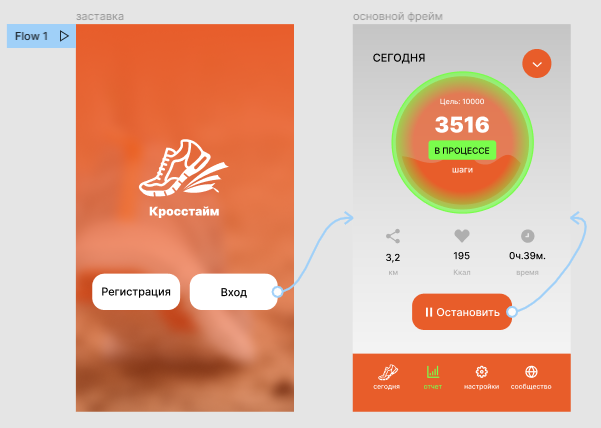 3Итоговая домашняя работа 1. Разработать интерфейс одностраничного сайта «лендинга» компании, предлагающей услугу. Пять разделов. Каждый раздел – отдельный фрейм. Обязательно включить форму обратной связи. Шапку, «подвал», а также все активные элементы сохранить в виде компонентов, настройки оформления – в виде стилей. Все кликабельные элементы должны быть с установленными связями: либо переход в нужный раздел, либо всплывающее поп-ап окно. Библиотеку элементов следует вынести на отдельный фрейм и учесть все состояния. Для всех элементов в каждом фрейме настроить привязки.Важно! Все элементы дизайна интерфейса кроме фотографий должны быть векторными! В панели слоев с самого начала и до завершения работы соблюдать логичность и порядок в размещении и обозначении.2. Выполнить адаптивные версии, используя значения на рисунке 2.17.3. Для десктопной версии, желательно предшествуя основной работе, выполнить в отдельных документах (не обязательно в Фигма) референсы и прототип. А по завершению – мокап для каждого адаптива.4. При разработке интерфейса допустимо использование готовых элементов дизайна, например, иконок со свободной лицензией или из библиотек Figma Community и Figma.help. Недопустимо «слепое» копирование чужого дизайна интерфейса или его значительных частей.5. Создать команду и черновик сайта перенести в папку с названием проекта (учесть все ограничения для бесплатной лицензии при подготовке документа).6. Подготовить презентацию 7-10 слайдов, описывающую все этапы работы: творческий поиск, выбор и прототипирование разделов с обоснованием, разработку дизайна, в т.ч. адаптивных версий.4Вопросы онлайн-тестирования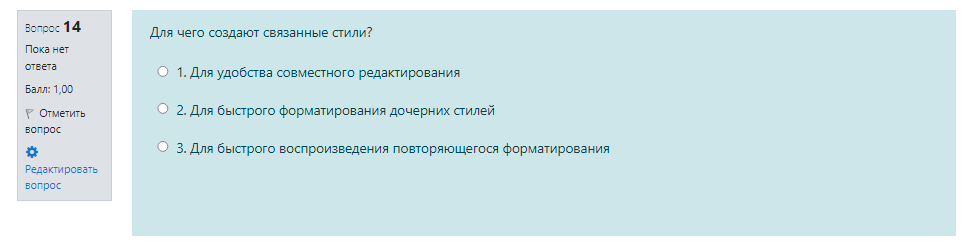 Наименование оценочного средства (контрольно-оценочного мероприятия)Критерии оцениванияШкалы оцениванияШкалы оцениванияШкалы оцениванияНаименование оценочного средства (контрольно-оценочного мероприятия)Критерии оценивания100-балльная системаПятибалльная системаПятибалльная системаЗащита практических и лабораторных работОбучающийся в полной мере разобрался в материалах по теме лекций для самостоятельного изучения, способен гибко применять знания на практике, владеет методологией и терминологией. Задания выполнены качественно, своевременно. Обучающийся демонстрирует нестереотипное творческое мышление при аккуратном структурированном подходе к реализации. 55Защита практических и лабораторных работОбучающийся разобрался в материалах по теме лекций для самостоятельного изучения, но не всегда был точен в комментариях и допустил ряд неточностей в применяемой терминологии. Задания выполнены посредственно или не полностью (не менее 90%). Обучающийся демонстрирует творческое мышление и структурированный подход к реализации.  44Защита практических и лабораторных работОбучающийся слабо проработал материалах по теме лекций для самостоятельного изучения.  Текстовые комментарии не информативны и неправильно отражают материалы. Задание выполнено некачественно или не полностью (не менее 80%). Обучающийся демонстрирует стремление к творческой реализации, однако плохо структурирует свою работу, поэтому имеет сложности с соблюдением дедлайнов.33Защита практических и лабораторных работОбучающийся не выполнил задания22Онлайн-тестирование«2» - равно или менее 40%«3» - 41% - 64%«4» - 65% - 84%«5» - 85% - 100%585% - 100%Онлайн-тестирование«2» - равно или менее 40%«3» - 41% - 64%«4» - 65% - 84%«5» - 85% - 100%465% - 84%Онлайн-тестирование«2» - равно или менее 40%«3» - 41% - 64%«4» - 65% - 84%«5» - 85% - 100%341% - 64%Онлайн-тестирование«2» - равно или менее 40%«3» - 41% - 64%«4» - 65% - 84%«5» - 85% - 100%240% и менее 40%Проверка домашних работДомашняя работа не содержит ошибок, выполнена качественно и в полной мере, самостоятельная работа проведена, тема раскрытаЗачтеноЗачтеноЗачтеноПроверка домашних работДомашняя работа не выполнена или выполнена не полностью, некачественно, самостоятельное изучение материала не было проведено, тема не раскрыта Не зачтеноНе зачтеноНе зачтеноФорма промежуточной аттестацииТиповые контрольные задания и иные материалыдля проведения промежуточной аттестации:8 семестрЗачет с оценкой: в устной форме по билетамБилет 11. Понятие верификации. Важность верификации в процессе раскрутки коммерческого сайта.2. Булевы операции в редакторе Figma.Билет 21.       Понятие юзабили сайта. Критерии оценки удобства интерфейса электронного ресурса.2.       Состояния кнопки. Варианты состояний в Figma.Форма промежуточной аттестацииКритерии оцениванияШкалы оцениванияШкалы оцениванияНаименование оценочного средстваКритерии оценивания100-балльная системаПятибалльная системаЗачет с оценкойОбучающийся:   демонстрирует знания, отличающиеся глубиной и содержательностью, дает полный исчерпывающий ответ, как на основные вопросы темы, так и на дополнительные;      свободно владеет профессиональной терминологией, уверенно ведет диалог;         способен к интеграции знаний по определенной теме, структурированию защиты, обоснованию принятых решений;   логично и доказательно раскрывает содержание итоговой работы по созданию посадочной страницы и адаптивов для мобильных устройтв;       свободно выполняет практические и лабораторные задания повышенной сложности, предусмотренные программой, демонстрирует системную работу с основной и дополнительной литературой.Ответ не содержит фактических ошибок и характеризуется глубиной, полнотой, уверенностью суждений, иллюстрируется на персональном компьютере.5Обучающийся:         показывает достаточное знание учебного материала, но допускает несущественные фактические ошибки, которые способен исправить самостоятельно, благодаря наводящему вопросу;         посредственно выполнена и/или подготовлена защита итоговой работы по созданию посадочной страницы и адаптивов для мобильных устройств;         недостаточно логично построено изложение вопроса;         в полной мере представлены предусмотренные в программе практические и лабораторные задания средней сложности, активно работает с основной литературой,         демонстрирует, в целом, системный подход к решению практических задач, к самостоятельному пополнению и обновлению знаний в ходе дальнейшей учебной работы и профессиональной деятельности.В докладе раскрыто, в основном, содержание вопросов, имеются неточности при ответе на дополнительные вопросы.4Обучающийся:         показывает знания фрагментарного характера, которые отличаются поверхностностью и малой содержательностью, допускает фактические грубые ошибки;         не может обосновать принципы концепции итоговой работы, объяснить факты, нарушена логика изложения, отсутствует осмысленность представляемого материала, представления о межпредметных связях слабые;         справляется с выполнением практических и лабораторных заданий, предусмотренных программой, знаком с основной литературой, рекомендованной программой, допускает погрешности и ошибки при теоретических ответах и в ходе практической работы.3Обучающийся, обнаруживает существенные пробелы в знаниях основного учебного материала, допускает принципиальные ошибки в выполнении предусмотренных программой практических заданий.На большую часть дополнительных вопросов по содержанию зачета затрудняется дать ответ или не дает верных ответов.2Форма контроля100-балльная система Пятибалльная системаТекущий контроль:Разделы № 1, 22 – 5Итого за дисциплину  -зачет с оценкойЗачтено, отличноЗачтено, хорошоЗачтено, удовлетворительноНе зачтено, неудовлетворительно100-балльная системапятибалльная системапятибалльная система100-балльная системаэкзамен, зачет с оценкой/зачетэкзамен, зачет с оценкой/зачетзачтено (отлично)зачтенозачтено (хорошо)зачтенозачтено (удовлетворительно)зачтенонеудовлетворительноне зачтеноНаименование учебных аудиторий, лабораторий, мастерских, библиотек, спортзалов, помещений для хранения и профилактического обслуживания учебного оборудования и т.п.Оснащенность учебных аудиторий, лабораторий, мастерских, библиотек, спортивных залов, помещений для хранения и профилактического обслуживания учебного оборудования и т.п.г. Москва, ул. Малая Калужская, дом 1г. Москва, ул. Малая Калужская, дом 1аудитории для проведения занятий лекционного типакомплект учебной мебели, технические средства обучения, служащие для представления учебной информации большой аудитории: ноутбук;плазма;подключение к сети «Интернет»программное обеспечение (пакет Adobe, десктопная версия Figma)аудитории для проведения занятий семинарского типа, групповых и индивидуальных консультаций, текущего контроля и промежуточной аттестации, по практической подготовке, групповых и индивидуальных консультацийкомплект учебной мебели, технические средства обучения, служащие для представления учебной информации большой аудитории: персональные компьютера;подключение к сети «Интернет»программное обеспечение (пакет Adobe, десктопная версия Figma)Помещения для самостоятельной работы обучающихсяОснащенность помещений для самостоятельной работы обучающихсячитальный зал библиотекикомпьютерная техника;
подключение к сети «Интернет»Необходимое оборудованиеПараметрыТехнические требованияПерсональный компьютер/ ноутбук/планшет,камера,микрофон, динамики, доступ в сеть ИнтернетВеб-браузерверсия программного обеспечения не ниже: Chrome 72, Opera 59, Firefox 66, Edge 79, Яндекс. Браузер 19.3Персональный компьютер/ ноутбук/планшет,камера,микрофон, динамики, доступ в сеть ИнтернетОперационная системаверсия программного обеспечения не ниже: Windows 7, macOS 10.12 «Sierra», LinuxПерсональный компьютер/ ноутбук/планшет,камера,микрофон, динамики, доступ в сеть ИнтернетВеб-камера640х480, 15 кадров/сПерсональный компьютер/ ноутбук/планшет,камера,микрофон, динамики, доступ в сеть ИнтернетМикрофонлюбойПерсональный компьютер/ ноутбук/планшет,камера,микрофон, динамики, доступ в сеть ИнтернетДинамики (колонки или наушники)любыеПерсональный компьютер/ ноутбук/планшет,камера,микрофон, динамики, доступ в сеть ИнтернетСеть (интернет)постоянная скорость не менее 192 кБит/сПерсональный компьютер/ ноутбук/планшет,камера,микрофон, динамики, доступ в сеть ИнтернетПрограммное обеспечениепакет Adobe, десктопная версия Figma№ п/пАвтор(ы)Наименование изданияВид издания (учебник, УП, МП и др.)ИздательствоГодизданияАдрес сайта ЭБСили электронного ресурса (заполняется для изданий в электронном виде)Количество экземпляров в библиотеке Университета10.1 Основная литература, в том числе электронные издания Электронный каталог по ссылке10.1 Основная литература, в том числе электронные издания Электронный каталог по ссылке10.1 Основная литература, в том числе электронные издания Электронный каталог по ссылке10.1 Основная литература, в том числе электронные издания Электронный каталог по ссылке10.1 Основная литература, в том числе электронные издания Электронный каталог по ссылке10.1 Основная литература, в том числе электронные издания Электронный каталог по ссылке10.1 Основная литература, в том числе электронные издания Электронный каталог по ссылке10.1 Основная литература, в том числе электронные издания Электронный каталог по ссылке1Панфилов К.С.Создание веб-сайта от замысла до реализацииПрактическое пособиеМК Пресс2009https://znanium.com/catalog/document?id=980802Бабаев А.Б., Евдокимов Н.В., Боде М.М.Создание сайтовПрактическое пособиеПитер2014https://znanium.com/catalog/document?id=3789573Колобашкин В.С.Создание Web-сайтов: методические указанияУчебное пособиеМ. : МГУДТ2015810.2 Дополнительная литература, в том числе электронные издания 10.2 Дополнительная литература, в том числе электронные издания 10.2 Дополнительная литература, в том числе электронные издания 10.2 Дополнительная литература, в том числе электронные издания 10.2 Дополнительная литература, в том числе электронные издания 10.2 Дополнительная литература, в том числе электронные издания 10.2 Дополнительная литература, в том числе электронные издания 10.2 Дополнительная литература, в том числе электронные издания 1Мартинес А.Секреты создания недорогого Web-сайта. Как создать и поддерживать удачный Web-сайт, не потратив ни копейкиПрактическое пособиеДМК Пресс2009https://znanium.com/catalog/document?id=14010410.3 Методические материалы (указания, рекомендации по освоению дисциплины (модуля) авторов РГУ им. А. Н. Косыгина)10.3 Методические материалы (указания, рекомендации по освоению дисциплины (модуля) авторов РГУ им. А. Н. Косыгина)10.3 Методические материалы (указания, рекомендации по освоению дисциплины (модуля) авторов РГУ им. А. Н. Косыгина)10.3 Методические материалы (указания, рекомендации по освоению дисциплины (модуля) авторов РГУ им. А. Н. Косыгина)10.3 Методические материалы (указания, рекомендации по освоению дисциплины (модуля) авторов РГУ им. А. Н. Косыгина)10.3 Методические материалы (указания, рекомендации по освоению дисциплины (модуля) авторов РГУ им. А. Н. Косыгина)10.3 Методические материалы (указания, рекомендации по освоению дисциплины (модуля) авторов РГУ им. А. Н. Косыгина)10.3 Методические материалы (указания, рекомендации по освоению дисциплины (модуля) авторов РГУ им. А. Н. Косыгина)1Кононова О.С., Груздева М.А.Рекламная версткаУчебное пособиеРГУ им. А.Н. Косыгина202130№ ппЭлектронные учебные издания, электронные образовательные ресурсыЭБС «Лань» http://www.e.lanbook.com/«Znanium.com» научно-издательского центра «Инфра-М»http://znanium.com/ Электронные издания «РГУ им. А.Н. Косыгина» на платформе ЭБС «Znanium.com» http://znanium.com/ЭБС «ИВИС» http://dlib.eastview.com/Профессиональные базы данных, информационные справочные системыScopus https://www.scopus.com  (международная универсальная реферативная база данных, индексирующая более 21 тыс. наименований научно-технических, гуманитарных и медицинских журналов, материалов конференций примерно 5000 международных издательств);Научная электронная библиотека еLIBRARY.RU https://elibrary.ru  (крупнейший российский информационный портал в области науки, технологии, медицины и образования);№п/пПрограммное обеспечениеРеквизиты подтверждающего документа/ Свободно распространяемоеWindows 10 Pro, MS Office 2019 контракт № 18-ЭА-44-19 от 20.05.2019Пакет Adobeконтракт № 18-ЭА-44-19 от 20.05.2019Figma Starter Teamсвободно распространяемое№ ппгод обновления РПДхарактер изменений/обновлений с указанием разделаномер протокола и дата заседания кафедры